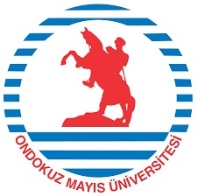 ONDOKUZ MAYIS ÜNİVERSİTESİYEŞİLYURT DEMİR ÇELİK MESLEK YÜKSEKOKULU ve SANAYİ ORTAKLI YÜRÜTÜLECEK ÜRÜN İYİLEŞTİRME VE GELİŞTİRME (Proje Kapsamına Uygun Değilse Siliniz)  NİTELİK ARTTIRICI ALTYAPI (Proje Kapsamına Uygun Değilse Siliniz)  PROJE ÖNERİ FORMU1. Projenin Adı:2. Proje Türü: Ürün İyileştirme ve Geliştirme Projesi 	 Nitelik Arttırıcı Altyapı Projesi3. Projede Görev Alan Kişiler:4. Projenin Konusu:5. Projenin Amacı:6. Proje Kapsamında Alınması Düşünülen Makine, Cihaz Ve Teçhizatın Tanıtımı:(Ürün iyileştirme ve geliştirme faaliyetlerine ya da öğrencilerin mesleki gelişimlerine ne gibi faydalar sağlayacağını açıkça belirtiniz...)7. Projenin Özgünlüğü (Ürün İyileştirme Ve Geliştirme Projeleri İçin Geçerli):8. Kaynakça:İşbu iki sayfalık proje metninde belirtilmiş olan tüm bilgilerin eksiksiz ve doğru olduğunu kabul ve beyan ederim.Tarih : ....... / ....... / ..........Proje Yürütücüsü(Unvan / Ad-Soyad).................................................................İmzaAdı-SoyadıProjedeki GöreviGörev / Öğrenim YeriUnvanıİrtibat Telefonu